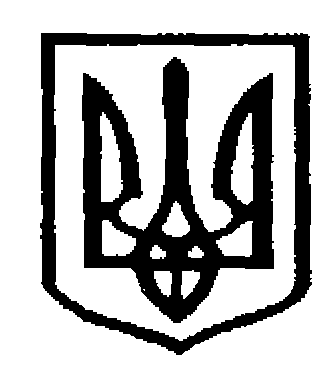 У К Р А Ї Н АЧернівецька міська радаУ П Р А В Л I Н Н Я   О С В I Т Ивул. Героїв Майдану, .Чернівці, 58029 тел./факс (0372) 53-30-87,  E-mail: osvitacv@gmail.com. Код ЄДРПОУ №02147345Про надання інформаціїУправління освіти Чернівецької міської ради надсилає лист   Департаменту освіти і науки обласної державної адміністрації до виконання.Просимо надати інформацію 22.12.2021 до 10-30 на ел.адресу zastankevych-gs@meta.ua Начальник відділу загальної середньої освіти управління освіти  Чернівецької міської ради                                                 Олена КУЗЬМІНАІрина Застанкевич, 53-30-8721.12.2021  № 01-31/3126Керівникам закладів позашкільної освіти Чернівецької територіальної громади